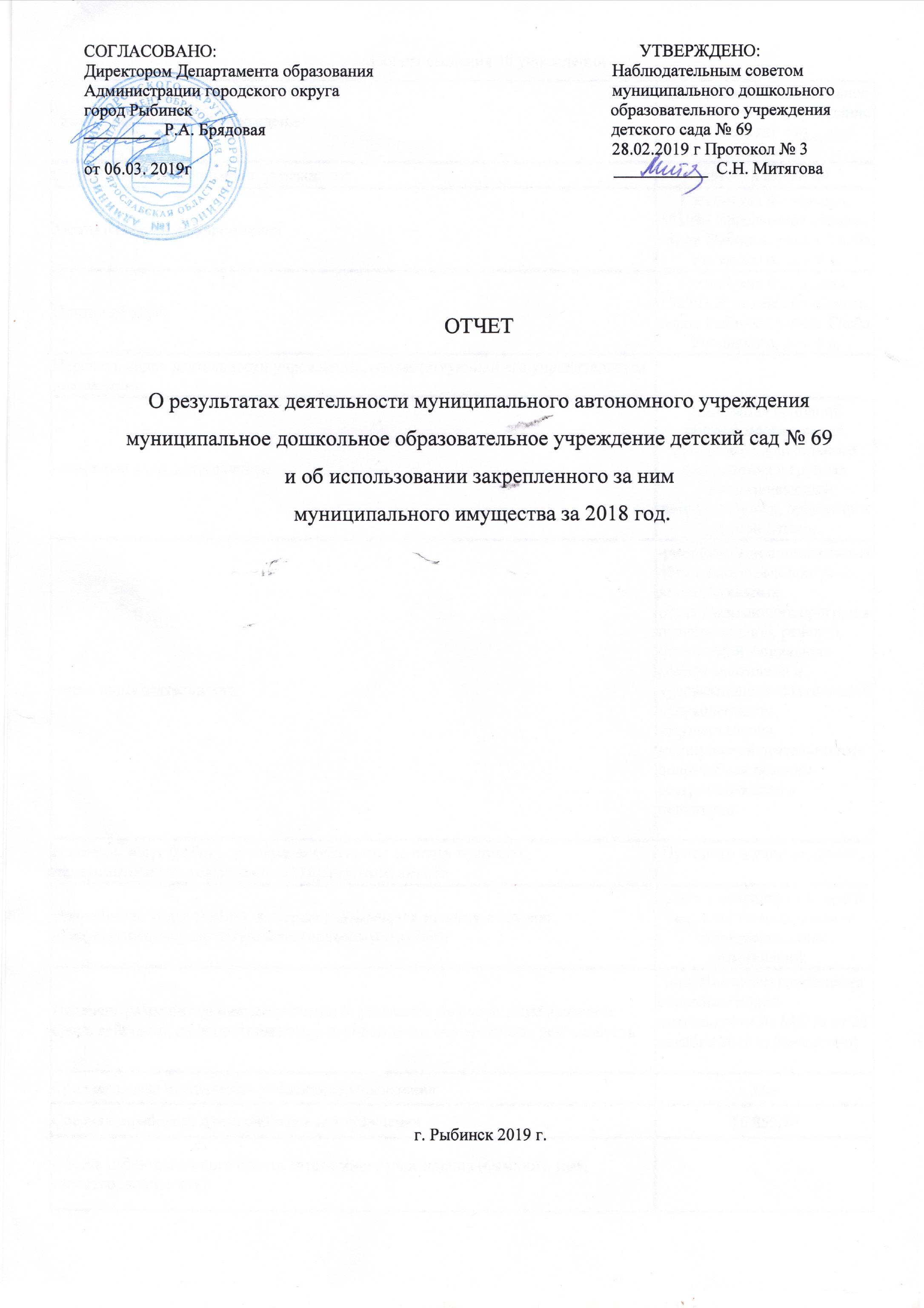                                                                            Общие сведения об учреждении                                                                           Общие сведения об учреждении                                                                           Общие сведения об учрежденииПолное наименование учреждениямуниципальное дошкольное образовательное учреждение детский сад № 69муниципальное дошкольное образовательное учреждение детский сад № 69Сокращенное наименование учреждениядетский сад № 69детский сад № 69Место нахождения учрежденияРоссийская Федерация, 152903 Ярославская область,  город Рыбинск, улица  Глеба Успенского, дом 6 а. Российская Федерация, 152903 Ярославская область,  город Рыбинск, улица  Глеба Успенского, дом 6 а. Почтовый адресРоссийская Федерация, 152903 Ярославская область,  город Рыбинск, улица  Глеба Успенского, дом 6 а.Российская Федерация, 152903 Ярославская область,  город Рыбинск, улица  Глеба Успенского, дом 6 а.Перечень видов деятельности учреждения, соответствующий его учредительным документам:-основные виды деятельностиреализация основной общеобразовательной  программы дошкольного образования в группах общеразвивающей направленности, присмотр и уход за детьми.реализация основной общеобразовательной  программы дошкольного образования в группах общеразвивающей направленности, присмотр и уход за детьми.-иные виды деятельности-реализация дополнительных образовательных программ-дополнительных общеразвивающих программ познавательной, речевой, физической, социально-коммуникативной и художественно-эстетической направленности;-осуществление  медицинской деятельности-доврачебная помощь-сестринское дело в педиатрии.-реализация дополнительных образовательных программ-дополнительных общеразвивающих программ познавательной, речевой, физической, социально-коммуникативной и художественно-эстетической направленности;-осуществление  медицинской деятельности-доврачебная помощь-сестринское дело в педиатрии.Перечень услуг (работ), которые оказываются за плату в случаях, предусмотренных нормативными (правовыми) актами Присмотр и уход за детьми. Присмотр и уход за детьми.Потребители услуг (работ). Которые оказываются за плату в случаях, предусмотренных нормативными (правовыми) актамиДети в возрасте от 1 года 6 месяцев до прекращения образовательных отношений.Дети в возрасте от 1 года 6 месяцев до прекращения образовательных отношений.Перечень разрешительных документов (с указанием номеров, даты выдачи и срока действия), на основании которых учреждение осуществляет деятельностьЛицензия на осуществление образовательной деятельности № 642/16 от 28 декабря 2016 г. (бессрочно)Лицензия на осуществление образовательной деятельности № 642/16 от 28 декабря 2016 г. (бессрочно)Среднегодовая численность работников учреждения 33,933,9Средняя заработная плата работников учреждения 16 855,7016 855,70Состав наблюдательного совета автономного учреждения (фамилия, имя, отчество, должность):Представители учредителя Деревянчук Любовь Ивановна  главный специалист отдела дошкольного образования Департамента образования Администрации городского округа город РыбинскДеревянчук Любовь Ивановна  главный специалист отдела дошкольного образования Департамента образования Администрации городского округа город РыбинскПредставители собственника имущества Бачурина Ирина Алексеевна ведущий специалист отдела управления муниципальным имуществом Департамента имущественных и земельных отношений Администрации городского округа город РыбинскБачурина Ирина Алексеевна ведущий специалист отдела управления муниципальным имуществом Департамента имущественных и земельных отношений Администрации городского округа город РыбинскПредставители общественности Боровицкая Я.И.- воспитатель, Смирнова А.А-воспитатель , Смелова Н.Н.-завхоз, Козлова И.Н.-. воспитатель, Травина Е.А.- ст. воспитатель, Митягова С.Н.-родительБоровицкая Я.И.- воспитатель, Смирнова А.А-воспитатель , Смелова Н.Н.-завхоз, Козлова И.Н.-. воспитатель, Травина Е.А.- ст. воспитатель, Митягова С.Н.-родительПредставители трудового коллективаТравина Е.А.-ст.воспитатель, Смелова Н.Н.- завхоз, Козлова И.Н.-воспитатель.Травина Е.А.-ст.воспитатель, Смелова Н.Н.- завхоз, Козлова И.Н.-воспитатель.Представители иных государственных органов, органов местного самоуправления самоуправления.самоуправления.Показатель:Количество штатных единиц учреждения на начало годана конец года Количество штатных единиц учреждения 40,2539,75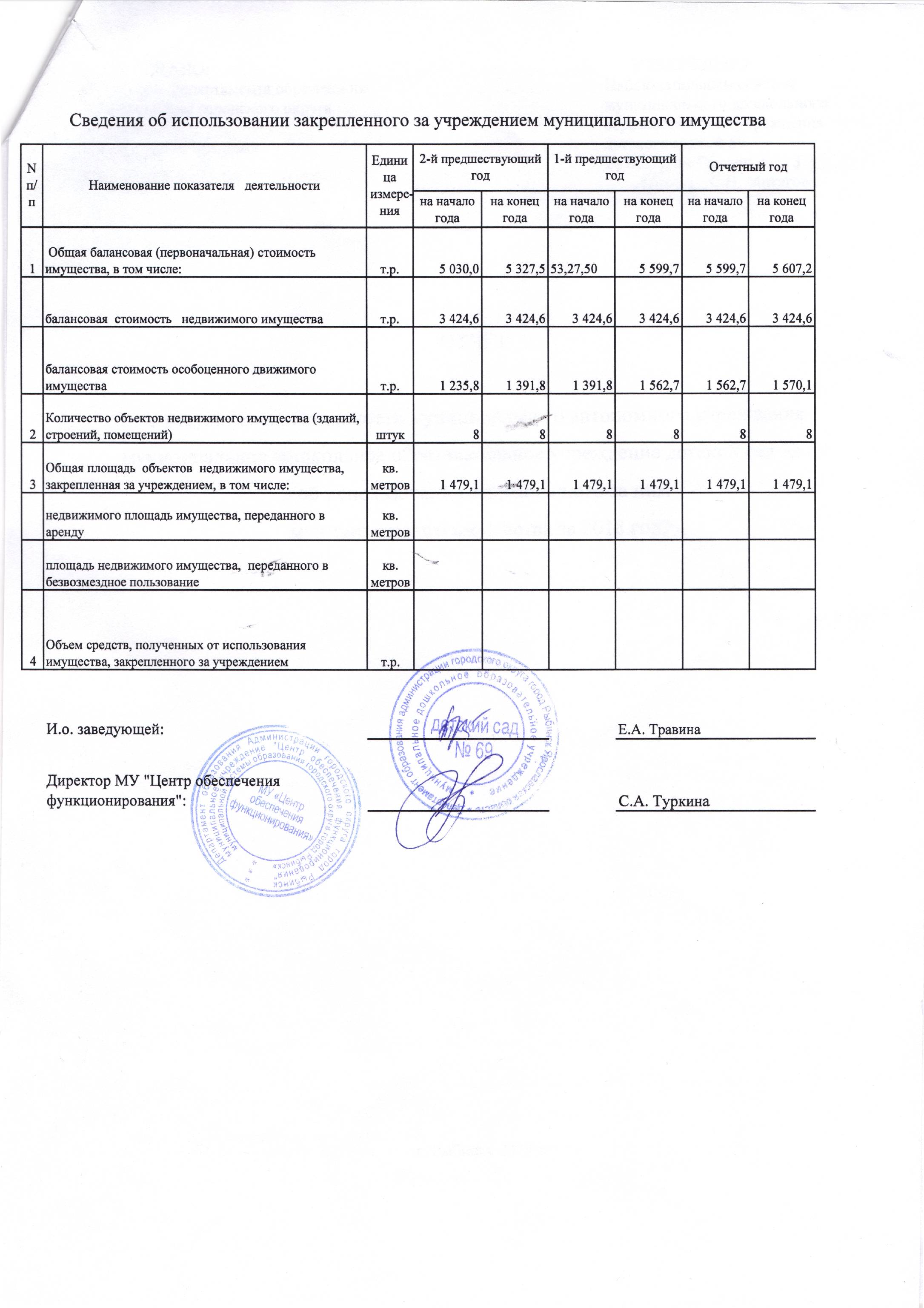 